VOJAŠKA STRATEGIJA REPUBLIKE SLOVENIJE(predlog)1  UVOD Vojaška strategija Republike Slovenije je temeljni razvojno-usmerjevalni vojaški dokument države. Izhaja iz Resolucije o strategiji nacionalne varnosti Republike Slovenije, Obrambne strategije Republike Slovenije in Zakona o obrambi ter konkretizira vlogo in dejavnosti Slovenske vojske kot obrambne sile. Slovenska vojska je najmočnejši instrument moči države pri uresničevanju nacionalnovarnostnih in obrambnih interesov ter ciljev Republike Slovenije ter njenih zavez  v Natu in Evropski uniji.Republika Slovenija si je zagotovila državnost in samostojnost v dobršni meri tudi po zaslugi vešče uporabe vojaške moči pri osamosvojitvenih prizadevanjih države, ki jo je z oboroženim bojem in drugimi oblikami odpora obranila zrela in enotna slovenska družba. Države se na spreminjanje varnostnega okolja in družbeno realnost odzivajo, prilagajajo in jo skušajo sooblikovati, najbolje vnaprej in po lastni meri. Učinkovite so, če si pravočasno odgovorijo na vprašanja, kaj, kako in s čim ter oblikujejo ustrezne strategije, na vojaškem področju z vojaško strategijo. Spreminjajoče se varnostno okolje zahteva hitrejše prilagajanje varnostnih, obrambnih in vojaških struktur za zagotavljanje celovite varnosti in obrambe. Vojaške grožnje na obrobju Evrope zahtevajo krepitev vojaško obrambne sposobnosti Republike Slovenije. Nato in Evropska unija krepita vojaške zmogljivosti ter povečujeta pripravljenost, vzdržljivost in odpornost. Nato se je usmeril na krepitev odvračalne in obrambne drže, Evropska unija pa na krepitev sposobnosti vojaškega delovanja v okviru skupne varnostne in obrambne politike (SVOP). Ob tem Nato in Evropska unija dopolnjujeta tudi svoje strateške dokumente. Nato uresničuje novo vojaško strategijo (2019) prek koncepta odvračanja in obrambe evro-atlantskega prostora ter krovnega Natovega koncepta razvoja vojskovanja. Evropska unija uresničuje Strateški kompas prek oblikovanja krovnega vojaškega koncepta. republika Slovenija tem procesom sledi s sprejetjem Resolucije o strategiji nacionalne varnosti v letu 2019 in Resolucije o splošnem dolgoročnem programu razvoja in opremljanja Slovenske vojske. Prej omenjeni mednarodni in nacionalni dokumenti ter spremembe v varnostnem okolju so okvir za pripravo Vojaške strategije Republike Slovenije. Vojaška strategija opredeljuje vojaški instrument moči in vojaške strateške cilje Republike Slovenije ter načine za njihovo uresničevanje. Uresničevanje bomo dosegli z ustrezno vojaško držo, s čimer bomo izvajali odvračanje in zadrževali varnostne grožnje ter se spoprijemali z njimi čim bliže njihovega nastanka in čim dlje od Republike Slovenije ter zunanjih meja Evropske unije in Nata. Republika Slovenija se bo pri izvajanju nacionalne obrambe naslonila na kolektivno obrambo Nata in medsebojno pomoč članic Evropske unije, če bo treba, pa bomo delovali tudi samostojno. Pri tem se bo uporabljal celosten in integriran pristop za izvajanje uspešne obrambe in doseganje čim večje odpornosti države ter družbe. Z Vojaško strategijo Republike Slovenije se razvija tudi nacionalna vojaška strateška misel ter se povezuje s strateško mislijo in dokumenti Nata ter evropske unije. Vojaška strategija je ena izmed podlag za pripravo, dopolnjevanje in spreminjanje doktrinarnih, normativnih, načrtovalnih in drugih dokumentov na vojaškem in obrambnem področju ter za urejanje različnih vsebinskih vprašanj, povezanih z razvojem obrambnega in nacionalnovarnostnega sistema Republike Slovenije. Uresničevala se bo z dolgoročno zadostnim, stabilnim in predvidljivim zagotavljanjem potrebnih kadrovskih, materialnih, finančnih in drugih virov ter normativnega okvira za nadaljnji razvoj in delovanje Slovenske vojske in obrambnega sistema. Z Vojaško strategijo Republika Slovenija nadgrajuje procese odzivanja na aktualne in morebitne varnostne razmere samostojno in v okviru Nata ter Evropske unije.Shema strateškega okvira Vojaške strategije Republike Slovenije: 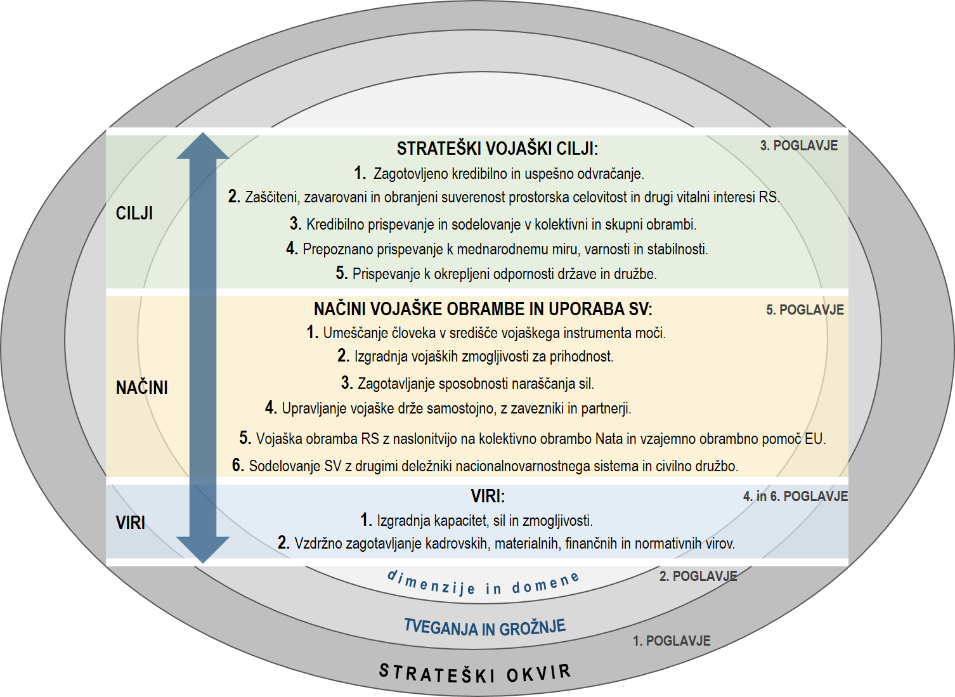 2  STRATEŠKI OKVIRSlovenske vojaške sposobnosti in zmogljivosti so se dokazale kot nenadomestljive za učinkovito obrambo slovenske državnosti, nacionalnih interesov in ciljev ter za ohranjanje in zaščito temeljnih vrednot slovenske družbe ter našega načina življenja. Obramba nedotakljivosti in celovitosti državnega prostora je ena najpomembnejših ustavnih kategorij Republike Slovenije, ki osmišlja obstoj obrambnih sil. Slovenska vojska je zato eden izmed temeljev državotvornosti, samobitnosti in identitete Republike Slovenije, slovenskega naroda in slovenske družbe, varnosti Republike Slovenije in njenih državljanov ter ozemeljske celovitosti. Legitimnost Slovenske vojske kot obrambne sile Republike Slovenije v slovenski državi in družbi izhaja iz uspešnega opravljanja njenega poslanstva, zakonsko določenih nalog in slovenskih vojaških tradicij. Slovenska vojska je nenadomestljiv element in katalizator nacionalne odpornosti ter je v sinergiji z drugimi instrumenti nacionalne moči nosilka vojaške obrambe, sooblikuje in krepi varnost ter odpornost države in vrednote družbe. Varnost države in državljanov je v središču vojaške obrambe ter celotnega delovanja Slovenske vojske. Ta deluje integrirano v okviru nacionalnovarnostnega in obrambnega sistema Republike Slovenije.Varnost Republike Slovenije je tesno povezana z varnostjo evro-atlantskega prostora in multilateralno ureditvijo sveta. V strateškem interesu Republike Slovenije je ohraniti trdne evro-atlantske odnose in krepiti evropske obrambno-vojaške zmogljivosti ter njihovo delovanje. Učinkovito delovanje in razvoj Slovenske vojske temelji na prizadevanjih Republike Slovenije in njene družbe za ustrezno organizirano ter pripravljeno obrambo nacionalnih interesov in ciljev ter na celoviti, integrirani povezavi nacionalne obrambe s kolektivno obrambo v Natu in medsebojno pomočjo Evropske unije ter solidarnostno klavzulo v njej. Vse to temelji na uravnoteženi delitvi obrambno-vojaških bremen in tveganj Republike Slovenije s preostalimi državami članicami Nata in Evropske unije.Prostor Republike Slovenije je križišče poti, ki povezujejo Zahodno in Srednjo Evropo z Jugovzhodno Evropo in Bližnjim vzhodom, srednjeevropska celinska območja z Jadranskim morjem, Vzhodno in Jugovzhodno Evropo pa s Padsko nižino. Geostrateški, geopolitični in vojaški položaj v evropskem prostoru omogoča Republiki Sloveniji politične, gospodarske, družbene, kulturne in druge prednosti ter priložnosti, hkrati pa prinaša tudi varnostna tveganja in grožnje, tudi vojaške. Tak položaj zahteva ohranjanje in razvijanje kredibilne vojaške moči kot nenadomestljivega dela nacionalne moči.Republika Slovenija integrira dogovorjen sorazmeren delež svojih vojaških sil in zmogljivosti v Nato in Evropsko unijo ter tako dejavno sodeluje pri krepitvi odvračalne in obrambne drže Nata in medsebojne pomoči članic Evropske unije ter pri ohranjanju in vzpostavljanju miru v mednarodnem okolju v okviru Organizacije združenih narodov, Nata, Evropske unije in Organizacije za varnost in sodelovanje v Evropi (OVSE). Najučinkovitejši način zagotavljanja obrambe Republike Slovenije je kolektivna obramba, ki temelji na enotnosti, solidarnosti in kohezivnosti ter močnih evro-atlantskih povezavah. Pri tem je prednostni cilj nacionalna varnost, prednostno izhodišče pa kolektivna obramba. Sodoben geopolitični, geoekonomski in multipolarni svetovni red z naraščajočo tekmovalnostjo med regionalnimi in velikimi silami postavlja pred preizkušnjo multilateralizem, liberalni politični in ekonomski red ter demokratične vrednote, hkrati pa se obnavlja in krepi oboroževalna tekma. Konfrontacije in konflikti pod pragom vojne se lahko pojavijo v različnih oblikah in kombinacijah ekonomskega tekmovanja, paravojaških in vojaških delovanj, kibernetskih vdorov, informacijskega delovanja in zaostrenih političnih konfliktov. Tudi če prerastejo v vojaške spopade in vojne, nasprotniki ne bodo več le države, temveč tudi različni nedržavni ali nadnacionalni akterji. Povečevanje vojaške ogroženosti na obrobju evro-atlantskega prostora zahteva odločno krepitev odvračalne drže in kolektivne obrambe v okviru Nata, vpliva pa tudi na razvoj in prispevanje vojaških zmogljivosti za medsebojno pomoč članic Evropske unije.Značaj vojne se spreminja tudi zaradi različnih načinov vplivanja in uporabe sile ter vrste dejavnikov in deležnikov v sodobnem varnostnem okolju. Za sodobno vojskovanje so značilne zabrisane meje med državnim in nedržavnim, javnim in zasebnim, prikritim in odkritim, konvencionalnim in nekonvencionalnim, bojiščem in zaledjem, domačim in tujim ter mirom in vojno.Pričakovani strateški učinki in želena stanja se dosegajo tudi s tehnološkim napredkom ter širitvijo vojskovanja v nove domene in dimenzije. Vojaško delovanje se s kopnega, morja in zraka širi na novi domeni kibernetskega prostora in vesolja ter krepi v elektromagnetnem spektru in kognitivni dimenziji. Delovanje vojske v vseh domenah in dimenzijah ter dinamična uporaba zmogljivosti v nacionalnem in mednarodnem okviru zahtevata visoko stopnjo njihove razvitosti. Navedeno usmerja težišče razvoja in delovanja Slovenske vojske v tehnološko sodobnejše zmogljivosti, pa tudi v celovito nadgrajevanje njene pripravljenost, odzivnosti in vzdržljivosti.V prihodnjem varnostnem okolju človek ostaja v središču pozornosti, kljub poudarjenemu tehnološkemu napredku. Samo motiviran, izobražen, usposobljen, sodobno opremljen in psihofizično vzdržljiv pripadnik Slovenske vojske, integriran v pripravljene vojaške enote, bo lahko prispeval k uresničevanju nacionalnih interesov in ciljev. Sodobno bojevanje vključuje vse več (pol)avtonomnih oborožitvenih sistemov, nad katerimi mora človek obdržati nadzor.3  VARNOSTNO OKOLJE, TVEGANJA IN VOJAŠKE GROŽNJEGlede splošnih značilnosti varnostnega okolja vojaška strategija sledi opredelitvam prenovljene Obrambne strategije Republike Slovenije. Koncentracija in zaostrovanje lokalnih ter regionalnih nestabilnosti lahko zaradi konflikta interesov globalnih centrov moči hitro prerastejo tudi v vojaške demonstracije moči, izzivanja, grožnje, oborožene incidente, obsežnejše spopade in vojne. Vojna v Ukrajini je dokaz, da lahko vojaške grožnje in konflikti, ki se začnejo s hibridnim delovanjem pod pragom vojne, usmerjenim predvsem v spodkopavanje kohezivnosti družbe in stabilnosti države, zelo hitro prerastejo v dolgotrajno in vseobsežno vojno. Evro-atlantski prostor in prostor Evropske unije je postal varnostno še bolj občutljiv in tudi ogrožen. Odnosi agresivnih in tekmovalnih držav do Nata in Evropske unije bodo v prihodnjih letih ključni za razumevanje in stanje globalnega strateškega konteksta. V svetu konkurenčnih velikih sil si nedemokratične države z agresivno zunanjepolitično agendo vztrajno prizadevajo razširiti svojo moč in vpliv, tudi na vojaškem področju. Strateška vojaška tekmovalnost se pojavlja tudi pri obvladovanju strateških prometnih poti, kibernetskega in informacijskega prostora ter kognitivnega vidika, prelomnih tehnologij in vesolja. V takem spremenljivem mednarodnem varnostnem okolju so lahko interesi in cilji Republike Slovenije tudi vojaško ogroženi.Sodobne vojaške grožnje se ne pojavljajo le iz fizične dimenzije, temveč tudi iz drugih dimenzij in domen, pri čemer se uporablja kombinacija mehkega ter trdega pristopa in delovanja. Odvračanje s konvencionalnimi in jedrskimi silami v evro-atlantskem prostoru še vedno zagotavlja vojaško ravnovesje in varnost. Delovanje pod pragom vojne, s težiščem na hibridnem delovanju, lahko to ravnovesje poruši in neposredno ogrozi mir, varnost in stabilnost v Evropi. Pri tem obstaja stalni trend naraščanja takega vojaškega ogrožanja.Z usklajeno uporabo vojaških, paravojaških in nevojaških zmogljivosti, dezinformacij, propagande in vzbujanjem negotovosti lahko nasprotniki vplivajo na slabitev demokratičnih vrednot, destabilizirajo uveljavljen način življenja zahodnih družb, spodkopavajo zaupanje v vladavino prava in uradne institucije države, destabilizirajo demokratično urejene sisteme, omejujejo dostop do skupnih dobrin, motijo ali onemogočajo delovanje kritične infrastrukture in spodbujajo ter usmerjajo množične nezakonite migracije. Navedeno se lahko stopnjuje tudi s privatizacijo nasilja v obliki zlorabe zasebnih vojaških podjetij, plačancev ipd. Nepričakovano ali zavestno povzročeno součinkovanje več groženj z izjemnimi negativnimi učinki lahko privede do strateških šokov in vojn. Razvoj novih in prelomnih tehnologij na področjih kibernetike, robotike, umetne inteligence, 3D-tehnologij in uporabe bio- ter nanotehnologij bo vplival na avtonomnost, učinkovitost, doseg, hitrost in smrtonosnost oborožitvenih sistemov. Spremembe v varnostnem okolju in tehnološki razvoj zahtevajo hitro odločanje ter hitrejše odzivanje na grožnje. Tehnološki napredek in dostopnost znanja, izdelkov in tehnologij državnim in nedržavnim akterjem vplivajo na nastajanje novih kompleksnih in težko predvidljivih varnostnih izzivov, groženj in tveganj v vseh domenah in dimenzijah. Tehnološki razvoj povečuje možnosti sovražnega delovanja v informacijskem in kibernetskem prostoru ter iz vesolja, kar lahko pomeni tudi neposredno vojaško grožnjo. Tako je lahko tudi Republika Slovenija, ne glede na njen ugoden geostrateški položaj, neposredno vojaško ogrožena.Geostrateški položaj in umeščenost Republike Slovenije v globino evro-atlantskega prostora in prostora Evropske unije določata njen varnostni položaj. Izpostavljeni smo ogrožanju različnih akterjev (držav, koalicij, tekmecev, izzivalcev in različnih nedržavnih akterjev, predvsem posrednih akterjev in teroristov), ki delujejo večinoma pod pragom vojne.Republika Slovenija je glede na varnostne trende v svetu vse bolj izpostavljena nekonvencionalnim vojaškim, nevojaškim in asimetričnim grožnjam ter hibridnemu delovanju. Izpostavljenost neposrednim konvencionalnim vojaškim grožnjam, tudi z možnostjo udarov z razdalje, bo postopoma vse bolj mogoča. Republika Slovenija se tako kot druge članice Nata in Evropske unije spoprijema z vrsto izzivov, groženj in tveganj, ki izvirajo zlasti z vzhodnega obrobja Evrope, posebej iz širšega območja Ukrajine, zahodnega Balkana, Bližnjega in Srednjega vzhoda ter Severne in Podsaharske Afrike. Na vzhodnem obrobju Nata in Evropske unije je značilno predvsem stopnjevanje vojaških groženj, na jugu in jugovzhodu pa nestabilnost ter asimetrične grožnje s terorizmom in elementi vojaškega ogrožanja. Kot posledica nedokončanih procesov stabilizacije na območju zahodnega Balkana se ohranja raznovrstna radikalizacija in povečuje vpliv zunanjih akterjev. Zato je Balkan za Republiko Slovenijo najbližje morebitno krizno žarišče, ki ga še dodatno bremeni pritisk migrantov iz Afrike in Bližnjega vzhoda. Množične, nenadzorovane in nezakonite migracije so lahko povezane tudi s terorizmom. Nestabilne politično-varnostne razmere in oboroževalna tekma tudi na jugovzhodu Evrope opozarjajo na latentno večanje vojaških groženj.  Ob nadaljnjem poslabševanju mednarodnih ali regionalnih politično-varnostnih razmer je lahko Republika Slovenija izpostavljena napadom v kibernetskem in informacijskem prostoru, napadom na kritično infrastrukturo in terorizmu, ob izrazitejšem poslabšanju pa tudi neposrednim vojaškim grožnjam. S stopnjevanjem ogroženosti se razmere lahko slabšajo, kar povzroča največje izzive pri prehodih od miru prek krize do izrednega stanja ali celo vojne, še posebej, ker so meje med različnimi stanji zabrisane.  4  STRATEŠKI VOJAŠKI CILJIStrateški vojaški cilji izhajajo iz temeljnih načel, zapisanih v Ustavi Republike Slovenije, nalog iz Zakona o obrambi in nacionalnih interesov ter nacionalnovarnostnih in obrambnih ciljev iz Resolucije o strategiji nacionalne varnosti ter Obrambne strategije Republike Slovenije.Poslanstvo Slovenske vojske je zagotavljati vojaško moč Republike Slovenije, potrebno za uresničevanje in uveljavljanje njenih nacionalnih interesov in ciljev ter skupnih interesov in ciljev v Natu ter Evropski uniji. Temeljni namen Slovenske vojske je integrirano delovanje v vseh domenah in dimenzijah s težiščem na kopenski domeni. Slovenska vojska z vojaškim prispevkom k mednarodnemu miru, varnosti in stabilnosti, ob upoštevanju mednarodnega prava, pomembno prispeva h kredibilnosti izražanja in uveljavljanja interesov ter ciljev Republike Slovenije. S sodelovanjem z deležniki v civilnem okolju prispeva k odpornosti države in družbe. Z vojaškim instrumentom moči, opredeljenimi načini delovanja, pripravljenostjo, odzivnostjo, vzdržljivostjo in povezljivostjo sil za izvajanje nacionalne ter kolektivne obrambe Republike Slovenije uresničuje te strateške vojaške cilje:CILJ: zagotovljeno kredibilno in uspešno odvračanjeZ obstojem vojaške moči, ki bo učinkovito in uspešno povezana ter podprta v nacionalnovarnostnem sistemu, Natu in Evropski uniji, in njeno uporabo bodo zagotovljeni kredibilno in uspešno odvračanje ter prispevki k odvračalni drži Nata in EU. CILJ: zaščiteni, zavarovani in obranjeni suverenost, prostorska celovitost in drugi vitalni interesi Republike SlovenijeUspešno odvračanje je garant suverenost, prostorske celovitost in zagotavljanja vitalnih interesov Republike Slovenije. Natova kolektivna obramba in medsebojna pomoč članic Evropske unije predstavljata tudi obrambo Republike Slovenije. Ob vojaški ogroženosti bomo prostor in državljane Republike Slovenije branili z naslonitvijo nanju, v skrajnem primeru pa tudi samostojno s Slovensko vojsko v sinergiji z vsemi razpoložljivimi zmogljivostmi države.CILJ: kredibilno prispevanje in sodelovanje v kolektivni obrambi in medsebojni pomočiOb neuspešnem odvračanju, neposredni vojaški ogroženosti ali napadu na državo zaveznico ali partnerico na ravni Nata ali Evropske unije, bo Republika Slovenija v okviru skupnih sil zagotovila kredibilen vojaški prispevek pri kolektivni obrambi in medsebojni pomoči. S kolektivno obrambo in medsebojno pomočjo bomo grožnje zadrževali in se z njimi spoprijemali na mestu njihovega nastanka, čim dlje od Republike Slovenije.CILJ: prepoznavno prispevanje k mednarodnemu miru, varnosti in stabilnostiZa ohranjanje in širjenje mednarodnega miru, varnosti in stabilnosti bomo zagotavljali prepoznavni vojaški prispevek v okviru Organizacije združenih narodov, Nata, Evropske unije, OVSE in koalicij, skladno z mednarodnim pravom ter nacionalnimi zmožnostmi. CILJ: prispevanje k okrepljeni večplastni odpornosti države in družbeSlovenska vojska bo neprekinjeno prispevala h krepitvi večplastne odpornosti države in družbe z izvajanjem izobraževanja ter usposabljanja državljanov za vojaško obrambo in preživetje v skrajnih okoliščinah, s sodelovanjem pri zaščiti in reševanju, varovanju državne meje in zaščiti kritične infrastrukture ter tudi pri informacijski ter kibernetski varnosti. 5 SLOVENSKA VOJSKA KOT VOJAŠKI INSTRUMENT MOČI REPUBLIKE SLOVENIJENacionalna moč Republike Slovenije se zagotavlja s celostno uporabo instrumentov nacionalne moči in podsistemov nacionalne varnosti ter drugih dejavnosti, ki nanjo vplivajo. Republika Slovenija svoje instrumente nacionalne moči povezuje, krepi in multiplicira znotraj Evropske unije in Nata. Skupni interesi in cilji držav članic Nata se uresničujejo s skupno zavezniško močjo, ki je rezultat celostne in usklajene uporabe, zlasti politično-diplomatskega, ekonomskega, obrambno-vojaškega, informacijskega in drugih instrumentov moči oziroma zmožnosti za obrambo.   Slovenska vojska je obrambna sila Republike Slovenije, vojaški instrument moči in najmočnejši ter skrajni instrument moči države za zavarovanje svobode, suverenosti ter prostorske celovitosti Republike Slovenije, za odvračanje napada na njen prostor in za zagotavljanje njenega prispevka h kolektivni obrambi Nata in medsebojni pomoči članic Evropske unije. Center osredotočenja vojaškega instrumenta moči je bojevalna moč. Slovenska vojska je pomembna povezovalka in gradnik kohezivnosti družbe, domovinskih čustev, nacionalne volje ter nacionalne odpornosti. V sinergiji z drugimi deležniki in instrumenti nacionalne moči zagotavlja vojaško obrambo ter sooblikuje in krepi varnost države. Vir moči Slovenske vojske in s tem Republike Slovenije temelji na domoljubju ter pripravljenosti slovenskih državljank in državljanov ter države zaščititi vrednote, zapisane v Ustavi Republike Slovenije, slovensko državnost, nacionalno identiteto, kulturo in samobitnost tudi z oboroženim bojem. Slovenska vojska je težišče obrambnih zmogljivosti, nosilka razvoja vojaških zmogljivosti in izvajanja vojaške obrambe države, pri čemer jo podpirajo, dopolnjujejo in krepijo predvsem civilna obramba, hkrati pa tudi zmogljivosti za (vojaško) strateško obveščevalno zagotovitev, vojaška diplomacija, strateško komuniciranje, kibernetska varnost in obramba, strateška logistika, informacijsko-komunikacijske zmogljivosti ter deli drugih podsistemov ter dejavnosti nacionalne varnosti. Slovenska vojska je nosilka sposobnosti za zagotavljanje, vzdrževanje in naraščanje vojaške moči Republike Slovenije. K vojaški moči Republike Slovenije z delom svojih dejavnosti prispevajo tudi namenska obrambna industrija, gospodarske družbe, izobraževalne ustanove, znanstvenoraziskovalna središča in nevladne organizacije ter društva, ki opravljajo dejavnosti, povezane z obrambo. Civilno-vojaško sodelovanje, še posebej z lokalno samoupravo, je pomemben dejavnik krepitve vojaške moči. Ključna merila vojaške moči Republike Slovenije so pripravljenost, odzivnost in vzdržljivost vojaških sil oziroma zmogljivosti ter z njimi sodelujočih delov podsistemov ter dejavnosti nacionalnovarnostnega sistema. Za bojno pripravljenost Slovenske vojske so pomembni motiviranost za bojevanje, usposobljenost, prilagodljivost, kognitivna odpornost, vitalnost in žilavost njenih pripadnikov ter uvajanje tehnologij, ki bodo povečevale učinkovitost posameznega pripadnika Slovenske vojske in vojske kot celote.Republika Slovenija si lahko kredibilen status v Natu in Evropski uniji zagotavlja predvsem z gradnjo in vzdrževanjem usklajenega sorazmernega deleža lastnih vojaških sil in zmogljivosti ter s sorazmernim prispevkom za delovanje. Z najrazvitejšim delom bo Slovenska vojska pripravljena za integrirano delovanje v celotnem spektru bojevanja in za delovanje v konfliktih visoke intenzivnosti, samostojno ali v okviru večnacionalnih sil. Z drugimi silami in zmogljivostmi bo sposobna izvajati bojne naloge in podporno delovanje na nacionalnem ozemlju. Republika Slovenija bo težiščno razvijala vojaške sile in zmogljivosti za nacionalno obrambo, skladne z zavezami v Natu in Evropski uniji. Razvijala bo predvsem taktične zmogljivosti in delovala pretežno v kopenski domeni, podprta z elementi iz kibernetske, zračne, vesoljske in pomorske domene. S kredibilnostjo in delovanjem kompetentnih posameznikov v Natu in Evropski uniji bo zagotovila učinke v vseh domenah in sodelovala v procesu odločanja na operativni ter strateški ravni obeh organizacij. Osredotočenost na človeški dejavnik bo ključ do uspeha. V miru in krizah Slovenska vojska izpolnjuje naloge z mirnodobno sestavo, v katero spadajo stalna sestava, vpoklicana rezerva in vojaki na prostovoljnem služenju vojaškega roka ter, ob ponovni uvedbi vseh sestavin vojaške dolžnosti tudi vojaki na obveznem služenju vojaškega roka. Stalna sestava zagotavlja vojaške kompetence, znanje in veščine ter vojaški in bojni etos, jih prenaša na preostale dele mirnodobne sestave, s čimer tudi v miru krepi bojni značaj SV. S stopnjevanjem ogroženosti in verjetnosti prehoda iz miru v izredno stanje ali vojno se mirnodobna sestava Slovenske vojske postopno povečuje in preoblikuje v vojno sestavo. Tako naraščanje SV se izvede po načelu integriranosti stalne in rezervne sestave. Za učinkovito naraščanje sil so mirnodobna poveljstva in enote Slovenske vojske smiselno teritorialno umeščene v nacionalni prostor, čim bolj vključene v lokalno družbeno okolje in v zagotavljanje večplastne odpornosti države ter družbe v sodelovanju z državnimi organi ter lokalno skupnostjo.Rezervno sestavo Slovenske vojske sestavljajo različne oblike pogodbene rezerve in tudi obvezna rezerva. Rezervna sestava ne zagotavlja le številčnosti, temveč tudi kakovost. Prispeva specialistične kompetence zdravstva, informatike, kibernetike, logistike, inovativnih tehnologij in drugih področij. Udarni, manevrski del Slovenske vojske so premestljive sile, ki predstavljajo sile za posredovanje in glavne sile. S svojo pripravljenostjo in odzivnostjo sestavljajo prvi ešalon nacionalne obrambe, zagotavljajo odzivne sile, predpozicionirane sile, sile za mednarodne operacije in misije ter so z delom deklariranih in pridruženih sil pripravljene za kolektivno in skupno obrambo. Popolnjuje jih stalna sestava, dopolnjena s pogodbeno rezervo. Najmanj polovica sil kopenske komponente bo premestljivih, najmanj petina teh pa bo v visoki stopnji pripravljenosti. Premestljive sile bodo sposobne delovati v konvencionalnih in asimetričnih oblikah bojnega delovanja, vojaška oborožitev in oprema pa bosta zagotavljali optimalno zaščito ter podlago za doseganje ustrezne stopnje povezljivosti. Že v miru, še posebej pa ob naraščanju Slovenske vojske, bo premestljivi del izvajal usposabljanje in urjenje dodatnih pripadnikov za zagotavljanje lastne vzdržljivosti in jih integriral v svojo strukturo.Nepremestljive sile kot prostorski del Slovenske vojske večinoma predstavljajo dopolnilne sile, namenjene za vojaško obvladovanje in obrambo Republike Slovenije, podporo države gostiteljice ter sobojevanje in sodelovanje z lastnimi premestljivimi in zavezniškimi silami v Republiki Sloveniji. Ob naraščanju Slovenske vojske bo nepremestljivi del izvajal usposabljanje in urjenje dodatnih pripadnikov za zagotavljanje lastne vzdržljivosti ter popolnitev novih enot in jih integriral v enotno vojno strukturo Slovenske vojske.Pogoje za delo in razvoj Slovenske vojske zagotavlja njen institucionalni del. Ta bo opravljal funkcije na področjih vojaškega izobraževanja, usposabljanja, razvoja, raziskav, simulacij, pridobivanja in upravljanja kadra, administrativne podpore ter celostne skrbi za pripadnike, zdravstva, infrastrukture, oskrbe, opremljanja in vzdrževanja, informacijsko-komunikacijske podpore, upravljanja financ, delovanja vojašnic, prostorske logistike in civilno-vojaškega sodelovanja. Institucionalni del s področij vojaškega izobraževanja in usposabljanja bo zagotavljal dodatna razvojna jedra za naraščanje sil Slovenske vojske, preostali del strukture institucionalnega dela pa bo izvajal usposabljanje in urjenje dodatnih pripadnikov za zagotavljanje lastne vzdržljivosti ter oblikovanje dodatnih zmogljivosti in sil.6  NAČINI ODVRAČANJA IN VOJAŠKE OBRAMBE REPUBLIKE SLOVENIJE TER DRUGIH OBLIK UPORABE SLOVENSKE VOJSKERepublika Slovenija izvaja odvračanje in vojaško obrambo ter dosega večino vojaških strateških ciljev predvsem v okviru Nata in Evropske unije. Del ciljev, predvsem zagotovitev učinkovitega vojaškega prispevka k okrepljeni odpornosti države in družbe, pa dosega tudi samostojno. Načini izvajanja odvračanja in vojaške obrambe ter drugih oblik uporabe Slovenske vojske morajo izražati kredibilnost delovanja Republike Slovenije in njeno sposobnost, da uresničevanje svojih interesov in ciljev učinkovito podpre s celostnim, integriranim in fleksibilnim delovanjem vseh instrumentov nacionalne moči, s poudarkom na Slovenski vojski. V nadaljevanju sta opisana koncept in načini uresničevanja vojaških strateških ciljev.Vojaška strategija Republike Slovenije operacionalizira tudi Natova koncepta odvračanja in vojaške obrambe ter razvoja vojskovanja zavezništva in s tem Republike Slovenije. S tem je jedro in glavno vodilo načinov uporabe vojaškega instrumenta moči za doseganje vojaških strateških ciljev. Republika Slovenija bo s kredibilno vojaško močjo s široko in sinergijsko mrežo povezav (integriranost) izvajala odvračanje, zadrževala ter se spoprijemala z varnostnimi grožnjami čim dlje od nacionalnega prostora, Natovega in prostora Evropske unije ter vzdrževala pripravljenost za hitro odzivanje. Tako bo zmanjševala svojo ranljivost in ranljivost svojih zaveznikov ter partnerjev. S stalnim situacijskim zavedanjem in predvidevanjem ter informiranim sprejemanjem odločitev v realnem času (pravočasnost) bo podaljševala razpoložljivi čas za krepitev in naraščanje obrambne sposobnosti za spoprijemanje z (naj)bolj skrajnimi varnostno-obrambnimi in vojaškimi grožnjami. V povezavi z izpostavljenim odvračanjem in obrambo so nujne odzivnost, okretnost in hitra prilagodljivost (agilnost) v delovanju. Agilnost se nanaša na fizično in kognitivno dimenzijo. Tveganja, ki izhajajo iz izpostavljenosti in agilnosti, lahko zmanjšujejo našo odpornost, hkrati pa z individualno in družbeno trdoživostjo izkazujemo odločenost vztrajanja ter sposobnost prilagajanja na obsežnejše in intenzivnejše spremembe v okolju. Delovanje Slovenske vojske prežema preudarnost, ki se izkazuje s pravočasno in čim bolj celovito presojo razmer ter okoliščin, v katerih uresničujemo zastavljene cilje, da bi se izognili nerazumnemu tveganju in preprečevali neželene učinke. Pri tem bomo čim bolj krepili svoje prednosti in blažili pomanjkljivosti oziroma ranljivosti, hkrati pa poskušali pri nasprotnikih doseči prav obratno, kar bomo multiplicirali z intenzivno rabo orodij strateškega komuniciranja. Shema uresničevanja vojaških strateških ciljev z načini odvračanja in vojaške obrambe Republike Slovenije ter uporaba Slovenske vojske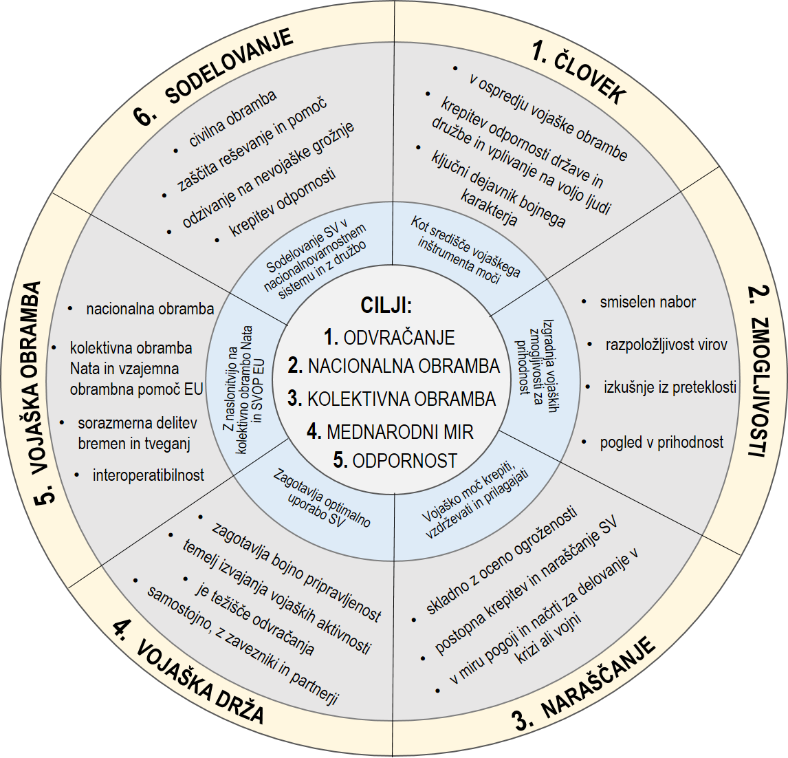 Načini odvračanja, vojaške obrambe in drugih oblik uporabe Slovenske vojskeSlovenska vojska uresničuje vojaške strateške cilje s šestimi načini: (1) zumeščanjem človeka v središče delovanja Slovenske vojske, (2) vzpostavitvijo vojaških zmogljivosti za prihodnost, (3) sposobnostjo naraščanja sil, (4) upravljanjem vojaške drže, (5) vojaško obrambo Republike Slovenije (6) sodelovanjem z drugimi elementi nacionalnovarnostnega sistema in civilno družbo.6. 1 Umeščanje človeka v središče delovanja Slovenske vojske Slovenska vojska povezuje različne dejavnike, med katerimi je, kljub tehnološkemu in tehničnemu razvoju, v ospredju še vedno človek. Vojaška moč je odvisna od trdoživosti in odpornosti ne le pripadnikov Slovenske vojske, temveč celotnega prebivalstva Republike Slovenije.Pri umeščanju človeka v središče delovanja Slovenske vojske bomo upoštevali splošne značilnosti slovenske družbe, globalne trende in zgodovinske izkušnje ter potrebe Slovenske vojske. Navedene okoliščine vplivajo na zaznavanje ogroženosti, motiviranost za obrambo, pridobivanje kadrov, izobraževanje, usposabljanje, zadrževanje in izhod iz različnih oblik vojaške službe in predvsem na delovanje. Za pridobivanje in zadrževanje kadrov v Slovenski vojski je treba zagotavljati kadrovske vire z rednim seznanjanjem in sodelovanjem s civilno družbo ter prepričljivimi strateškimi komunikacijami; spodbujati različne oblike čim bolj zgodnjega prostovoljnega obrambno-vojaškega usposabljanja državljanov, skladnega z demokratičnimi in mednarodnopravnimi normami; čim bolj upoštevati pričakovanja posameznikov in jih usklajevati z interesi vojaške organizacije, z zavedanjem, da vojska omogoča uresničevanje individualnih interesov znotraj enotnih vojaških kolektivov; pripadnikom zagotavljati pridobitev in nadgradnjo kompetenc, ki jim bodo omogočile razvoj v okviru Slovenske vojske in konkurenčnost na trgu delovne sile ter prehod v civilno okolje; s sistemom kariernih poti zagotavljati enake pogoje in možnosti za vse, ob upoštevanju zahtevanih standardov po načelu »pravi človek na pravem mestu«; uvajati nove tehnologije, ki posameznika razbremenjujejo in ga delajo učinkovitejšega; krepiti koncept državljana v uniformi, ki lahko izbira med različnimi oblikami vojaške službe kot enega izmed vidikov življenja družbeno odgovornega državljana. Krepitev človeškega dejavnika s fizičnega in kognitivnega vidika bo zagotavljala uresničevanje poslanstva in nalog Slovenske vojske, odpornost na nasprotnikovo delovanje ter bo omogočala učinkovito rabo ter nadzorovanje bojnih sistemov. To bo pomemben prispevek h krepitvi bojnega značaja Slovenske vojske in oblikovanju razmer za prevlado zavezniških sil v operativnem okolju prihodnosti.Slovenska vojska mora sodelovati z znanstvenoraziskovalnimi ustanovami in gospodarskimi družbami doma, se ciljno izobraževati v tujini, pomembno vlogo pri tem pa morajo imeti tudi mednarodno delovanje pripadnikov Slovenske vojske, vojaška obveščevalna dejavnost in vojaška diplomacija. Pridobljeno znanje in kompetence je treba ustrezno analizirati, upravljati in uporabljati. Pridobivanje ljudi in proces njihove preobrazbe v kompetentne pripadnike Slovenske vojske je osnovna dejavnost, ki omogoča njeno delovanje.Pri delu z ljudmi se usmerimo zlasti na etiko, moralo, domoljubje, vrednote in občutek pripadnosti Slovenski vojski. Pri naštetem in razvoju kadrov ima zelo pomembno vlogo voditeljstvo. Poveljniki in vodje morajo voditi z osebnim zgledom in enotnimi standardi pri delu z ljudmi ter pri izvajanju nalog.Vzpostavitev vojaških zmogljivosti za prihodnost Zmogljivosti bomo vzpostavljali preudarno na izkušnjah iz preteklosti in s pogledom v prihodnost. Pri razvoju in krepitvi Slovenske vojske bomo uveljavili trdno, vendar razvojno naravnano strukturo, ki bo omogočila agilno prilagajanje in uveljavljanje sprememb ob upoštevanju okoliščin in razvojnih trendov. Zagotovljeni bodo integriranost in interoperabilnost ter dosledno uveljavljanje Natovih standardov in novih tehnologij ter zmogljivosti, ki bodo dodana vrednost vojaškemu delovanju. Republika Slovenija bo imela smiselno širok nabor vojaških zmogljivosti, ki se bodo sposobne odzivati na grožnje in izzive sedanjosti ter prihodnosti. Končni cilj vzpostavitve zmogljivosti je, da zagotavljajo kredibilno vojaško silo, ki je prednostno namenjena bojevanju. Z delom sil bo Slovenska vojska pri spoprijemanju z nevojaškimi grožnjami sposobna (so)delovati tudi z drugimi deležniki sistema nacionalne varnosti. Pregledna nabava sodobne oborožitve in opreme ter njeno uvajanje, vzdrževanje in nadgrajevanje, vlaganje v inovacije in razvoj, postopna ter preudarna graditev slovenske obrambne industrije in sodelovanje v večnacionalnih projektih bodo sestavni deli dolgoročne vzpostavitve sodobnih in učinkovitih zmogljivosti Slovenske vojske ter družbene podpore za njihovo oblikovanje.Zagotovitev kadrovskih, finančnih, materialnih in drugih virov ter normativnega okvirja v celotnem življenjskem ciklu zmogljivosti mora biti natančno opredeljena že pri sprejemanju odločitve o razvoju zmogljivosti. Ob tem je treba pozornost nameniti tudi vključevanju strateških partnerjev na način, da bo nabavljena oprema in oborožitev omogočala kompatibilnost in interoperabilnost predvsem deklariranih sil, v čim večji meri pa celotnih sil Slovenske vojske. Percepcija zmožnosti in moči države ter vojske je tesno povezana s članstvi v zavezništvu in mednarodnih povezavah. Pri tem je treba zagotavljati integriranost in interoperabilnost. Republika Slovenija bo to dosegala tudi s skupnim razvojem, nabavami in usposabljanjem z zaveznicami ter partnerji, s čimer bomo optimizirali tudi vzdrževanje oborožitve in opreme ter oskrbo. 6.3 Zagotavljanje sposobnosti naraščanja silSlovenska vojska mora zagotavljati in ohranjati sposobnost obnove (regeneracije) in krepitve kvalitativnih in kvantitativnih zmogljivosti. Večje in bolj izražene kot bodo grožnje do Republike Slovenije, bolj bo izražena potreba po trdoživosti in naraščanju vojaške moči.Sposobnost naraščanja bo zagotovljena z zadostnim popolnjevanjem stalne sestave ter pogodbene rezerve in nadaljnjim razvojem ter implementacijo različnih oblik pogodbene rezerve in lahko tudi obvezne rezerve Slovenske vojske. Naraščanje bo temeljilo predvsem na prostovoljnosti in uporabi znanja ter veščin, pridobljenih v civilnem življenju. Na podlagi odločitev pristojnih organov bo naraščanje lahko temeljilo tudi na obvezni rezervi ter možnosti selektivne oziroma splošne vojaške obveznosti in uvedbi vseh sestavin vojaške ter preostalih obrambnih dolžnosti. Tudi tako okrepljena Slovenska vojska bo tesno povezana z zavezniki in partnerji v Natu in Evropski uniji. Slovenska vojska že v miru vzpostavlja pogoje, pripravlja analize, koncepte, načrte, programe, plansko organizacijsko strukturo in vojne formacije, kar bo omogočalo povečevanje Slovenske vojske do potrebnega obsega. Ti dokumenti bodo glede na situacijo predvideli večfazno in postopno naraščanje. Vsak pripadnik mirnodobne sestave Slovenske vojske bo imel svojo vlogo pri naraščanju. Vse enote bodo imele v svoji strukturi stalna razvojna jedra, ki bodo zagotavljala pogoje za njihovo naraščanje.Republika Slovenija in predvsem Slovenska vojska bo namenila ustrezno pozornost seznanjanju, motiviranju, usposabljanju in urjenju državljanov za pridobivanje vojaških kompetenc. Podpirala in sodelovala bo z organizacijami, zavodi, podjetji in društvi, ki razvijajo za Slovensko vojsko pomembne kompetence, kot so zdravstvene, kibernetske, strelske in informacijske, veščine preživetja v naravi itn.Predhodni pogoji za pravočasno naraščanje vojaške moči so nenehno vzdrževanje situacijskega zavedanja, pravočasna priprava ocene ogroženosti, jasen in hiter proces sprejemanja strateških odločitev, integracija procesa naraščanja v mirnodobno delovanje Slovenske vojske ter vzpostavljena infrastruktura in drugi materialni pogoji, ki bodo naraščanje omogočali. Pri tem je izjemno pomembna vez med Slovensko vojsko in posamezniki ter družbo. 6.4 Upravljanje vojaške drže samostojno, z zavezniki in partnerji Upravljanje vojaške drže Slovenske vojske je sestavni del širše vojaške drže Nata in Evropske unije, zavezniških in partnerskih sil, s katerim zagotavljamo predvsem uspešno odvračanje in prispevamo k izpolnjevanju drugih ciljev. Učinkovito upravljanje vojaške drže zagotavlja najbolj optimalno razporeditev in uporabo sil ter zmogljivosti Slovenske vojske. Posebno pozornost je pri tem treba nameniti prehodom iz miru v krizo, izredno stanje in vojno. To je temelj za uspešno in učinkovito izvajanje vojaških aktivnosti v celotnem spektru delovanja, doma in v tujini, samostojno, v tesnem sodelovanju z drugimi deležniki nacionalnovarnostnega sistema Republike Slovenije ter zavezniškimi in partnerskimi vojaškimi ter drugimi silami in zmogljivostmi.Slovenska vojska z nenehnim delovanjem v zavezništvih, partnerstvih in koalicijah, s poudarkom na Natu in Evropski uniji, predvsem z zagotavljanjem kredibilnega prispevka v mednarodnih operacijah, na misijah, v aktivnostih in drugih zavezah dejavno podpira skupna prizadevanja za vzdrževanje in utrjevanje regionalnega in globalnega miru, varnosti in stabilnosti. Skladno z interesi in cilji Republike Slovenije bo Slovenska vojska razvijala, krepila in nadgrajevala dvo- in večstransko sodelovanje v širši regiji Zahodnega Balkana. Z vsem navedenim zagotavljamo izpostavljeno obrambo, širimo pas miru, varnosti in stabilnosti okrog Republike Slovenije, Evropske unije in Nata ter neposredno krepimo nacionalno varnost Republike Slovenije. Operativno okolje prihodnosti zahteva vzdrževanje in upravljanje vojaške drže, ki bo celovito integrirana v nacionalno in mednarodno okolje, v vse prostore, domene in dimenzije delovanja ter ravni vojskovanja. Preudaren, agilen in odločen pristop bo jasno izkazal politično voljo Republike Slovenije ter omogočil silam in zmogljivostim preventivno in zgodnje spoprijemanje z vsemi grožnjami, utemeljeno na čim celovitejših obveščevalnih informacijah. Pravočasno in ustrezno odzivanje Slovenske vojske je odvisno od ustreznega delovanja obveščevalnih organov. V sodelovanju z nacionalno obveščevalno skupnostjo in tujimi viri informacij, povezanostjo in sinhronizacijo s sistemom spremljanja in izmenjave obveščevalnih podatkov Nata in Evropske unije je zagotovljeno zaznavanje groženj, zgodnje opozarjanje in obveščanje, situacijsko zavedanje in celovito razumevanje ter predvidevanje operativnega okolja.  Slovenska vojska bo vojaško držo upravljala: s sodelovanjem pri nadaljnjem razvijanju in uporabi robustnejšega, integriranega, vojaškega obveščevalno-izvidniškega sistema ter z namenjanjem posebne pozornosti prepoznavanju in odzivu na grožnje, ki niso geografsko določene; z uporabo in razvojem sil in zmogljivosti za preventivno in kontinuirano spoprijemanje z grožnjami, predvsem zaradi odvračanja, ter s pripravljenostjo za ustrezen in prožen odziv na nepredvidljive dogodke; s sinhroniziranostjo strateškega komuniciranja na vseh ravneh, s poznavanjem ciljnih skupin in okolja delovanja, natančnim načrtovanjem in zmožnostjo vpliva na vedenje ciljnih populacij;s stalnim zagotavljanjem ustreznih prispevkov k operacijam, misijam, aktivnostim, odzivnim silam in drugim zavezam skladno z opredeljenimi nacionalnimi interesi Republike Slovenije;z nadaljnjim razvojem aktivnosti podpore države gostiteljice in pripravljenostjo za izvajanje takih nalog, z zagotavljanjem vojaške mobilnosti skozi Republiko Slovenijo ter s sodelovanjem z varnostnimi in drugimi organi v Republiki Sloveniji;z vztrajno krepitvijo obsega, kompleksnosti in realističnosti kolektivnih urjenj in vaj na nacionalni in mednarodni ravni, vključno s proaktivnim sodelovanjem z Natom in Evropsko unijo;z neprekinjenim razvojem, dopolnjevanjem in izvajanjem načrtov delovanja Slovenske vojske, ki bodo usklajeni z načrti Nata in Evropske unije ter bodo vključevali potrebne domene;z iskanjem priložnosti za prevzemanje vidnejše vloge na posameznih področjih v Natu in Evropski uniji;s krepitvijo in izkoriščanjem nacionalne obrambne industrije, razvojnoraziskovalnih ustanov ter inovativnih pristopov kot dejavnikov družbene odpornosti in krepitve vpliva v Natu in Evropski uniji.Pogoja za učinkovito upravljanje vojaške drže sta doseganje in vzdrževanje bojne pripravljenosti, odzivnosti in vzdržljivosti sil Slovenske vojske. To je osredotočenje vojaškega instrumenta moči in mora postati temeljna dejavnost ter del vojaške kulture, ne glede na druge naloge. Temeljni elementi pripravljenosti so ustrezna kadrovska in materialna popolnitev, zgrajena vojaška infrastruktura, ustrezna usposobljenost in izurjenost, vzpostavljene zmogljivosti, doseženi standardi ter izvedljivost načrtov uporabe in delovanja. Ustrezna pripravljenost omogoča odzivnost sil.Strateško komuniciranje, usklajeno z zaveznicami in partnericami, mora biti sestavni del upravljanja vojaške drže in ga podpirati. Delovati mora kot multiplikator učinkov, predvsem za ohranjanje zaupanja lastne javnosti in okrepitev odvračanja.6.5 Vojaška obramba Republike Slovenije z naslonitvijo na Nato in Evropsko unijoVojaška obramba Republike Slovenije na podlagi predpisov Republike Slovenije in uporabe določil Severnoatlantske ter Lizbonske pogodbe prednostno temelji na odvračanju morebitnega nasprotnika. To pomeni, da skladno z nalogami iz Zakona o obrambi in s 3. členom Severnoatlantske pogodbe temelji na ustrezni stopnji lastne obrambne sposobnosti, 5. člen Severnoatlantske pogodbe, kolektivni obrambi in 42.7 člena Lizbonske pogodbe na medsebojni pomoči. Če bo treba, bo Republika Slovenija s celovitim in integriranim delovanjem sodelovala pri kolektivni obrambi zaveznic in medsebojni pomoči članic Evropske unije.Vojaška obramba Republike Slovenije bo koncipirana, načrtovana in oblikovana tako, da se bo sposobna odzvati na vojaško ogrožanje ali oborožen napad na državo v okviru kolektivne obrambe, medsebojne pomoči ali samostojno. Vojaška obramba ima glede na vojaško moč države, obseg in strukturo Slovenske vojske, sistem poveljevanja, pripravljenost, odzivnost in odpornost ter vključenost v Nato in Evropski uniji v prvi vrsti odvračalen značaj, s ciljem odvrniti napad oziroma onemogočiti nadzor ali kakršno koli drugačno zlorabo prostora Republike Slovenije. Ob vojaškem ogrožanju ali napadu bo Slovenska vojska s podporo vseh drugih deležnikov obrambe in nacionalne varnosti ter celostnim pristopom k obrambi branila državo in državljane odločno in vztrajno, da bi zagotovila čas in okoliščine za delovanje zavezništva oziroma medsebojne pomoči članic Evropske unije ter v sodelovanju z njimi zagotovila suverenost, prostorsko celovitost in druge vitalne interese Republike Slovenije.Vojaški vidik nacionalne varnosti Republike Slovenije bomo krepili s kredibilnim in uspešnim delovanjem Slovenske vojske v Natu in Evropski uniji s poudarkom na odvračanju in z učinkovito ter uspešno vojaško držo. Delovanje Slovenske vojske kot nosilke vojaške obrambe temelji na celostnem in integriranem pristopu. Slovenska vojska lahko vojaško obrambo izvaja uspešno le ob učinkovitem delovanju številnih funkcij države, vključno z materialno in zdravstveno oskrbo, zagotavljanjem energije in transporta ter drugih funkcij. Slovensko vojsko pri tem težiščno podpira civilna obramba. Pomembno je, da civilna obramba prispeva k operativnim zmogljivostim Slovenske vojske v različnih stopnjah pripravljenosti in fazah naraščanja. Načrtovanje delovanja civilne obrambe temelji na pravočasno izkazanih potrebah Slovenske vojske in nenehnem usklajevanju s subjekti civilne obrambe. Celosten in integriran pristop zagotavljamo s povezanostjo Slovenske vojske z drugimi instrumenti nacionalne moči in njeno integracijo v večje vojaške formacije, skupaj z zavezniki in partnerji. Vojaška obramba se ob neuspešnem odvračanju izvaja z neposredno obrambo v okviru kolektivne obrambe Nata in medsebojne pomoči članic Evropske unije ali s samostojno nacionalno obrambo, ki lahko skladno z varnostno situacijo vključuje tudi nekonvencionalno delovanje. Slovenske vojska:bo delovala skladno s situacijskim zavedanjem, pravočasnim prepoznavanjem varnostnih groženj, analitično presojo stanja in predvidevanjem razvoja situacije;bo s pripravljenostjo, odzivnostjo in vzdržljivostjo sil neprekinjeno odvračala vojaške grožnje;se bo s prepoznavanjem in nevtralizacijo vojaških groženj v okviru kolektivne obrambe in medsebojne pomoči spoprijemala z grožnjami Republiki Slovenije čim dlje od nacionalnega prostora;bo sodelovala z drugimi deležniki v Republiki Sloveniji, Evropski uniji in Natu pri odzivu na varnostne grožnje in izzive, ki vsebujejo elemente vojaških groženj, vključno z delovanjem pod pragom vojne;bo ob zaostrovanju varnostnih razmer izvajala naraščanje in mobilizacijo;bo s pravočasno razmestitvijo povečanega obsega sil skupaj z zavezniki in partnerji preprečevala neposredno vojaško ogrožanje Republike Slovenije ter skupaj z njimi izvajala vojaško obrambo Republike Slovenije;bo v vseh fazah izvajanja vojaške obrambe zagotavljala pogoje za svoje delovanje, pri čemer jo bodo  podpirali težiščno civilna obramba in zavezniki;bo podpirala izvajanje koncepta celostne obrambe Republike Slovenije kot pristopa celotne države k nacionalni obrambi; bo tudi v neugodnem okolju izvajala vojaško obrambo, vključno z nekonvencionalnim delovanjem, samostojno ali skupaj z zavezniki in partnerji, do ponovne vzpostavitve suverenosti v celotnem prostoru Republike Slovenije.6.6 Sodelovanje Slovenske vojske z drugimi elementi nacionalnovarnostnega sistema in civilno družboPodpora drugim elementom nacionalnovarnostnega sistema ni osnovna naloga Slovenske vojske, vendar je ta z delom svojih sil in sredstev vedno pripravljena sodelovati z njimi z namenom krepitve nacionalne odpornosti. Večplastna odpornost države in družbe prispeva k sposobnosti odvračanja in obrambe pred kakršnimi koli oblikami napada. Posebno pozornost bo Slovenske vojska namenila sodelovanju pri zaščiti, reševanju in pomoči ter sinergiji delovanja z notranjo varnostjo. Tako bomo krepili zaščito in varnost ljudi ter prispevali k stabilnemu in varnemu okolju. Vojaška obramba se dopolnjuje s civilno obrambo, kar omogoča doseganje sinergijskih učinkov pri spoprijemanju tako z vojaškimi kot nevojaškimi grožnjami. Prvine civilne obrambe, med drugimi gospodarska, psihološka in nenasilna obramba, z ukrepi, dejavnostmi in zmogljivostmi podpirajo delovanje Slovenske vojske, zavezniških in partnerskih sil pri izvajanju odvračanja in vojaške obrambe. Vojaško obrambo države ter delovanje Slovenske vojske in zaveznikov se bo podpiralo in krepilo z ukrepi in dejavnostmi civilne obrambe ter civilnimi zmogljivostmi. Številne funkcije v družbi podpirajo vojaško delovanje, predvsem oskrba z energenti, zdravstvo, transport ter oskrba z vodo in hrano kot tudi zagotavljanje drugih potreb. Prispevek civilne obrambe k vzpostavitvi in ohranjanju tudi povečanih obsega in strukture Slovenske vojske je izrednega pomena. Pravočasno in celovito izkazane potrebe Slovenske vojske in zaveznikov bodo pomemben vhodni element za načrtovanje in delovanje civilne obrambe. V vojaško obrambo države so skozi celostno delovanje obrambnih sil lahko vključeni deli organizacij in društev, ki delujejo na obrambnem področju, in samoorganizirani državljani, ki bodo pri vojaškem delovanju vključeni v enotno linijo vodenja in poveljevanja Slovenske vojske. S tem namenom bo Slovenska vojska okrepila svoje delovanje v družbi in spodbujala celosten in integriran pristop k nacionalni varnosti in obrambi, pri čemer bo iskala sinergije na področjih infrastrukture, izobraževanja in usposabljanja ter skupnega načrtovanja. Slovenska vojska bo s prilagodljivo organizacijsko strukturo pripravljena na stalno, učinkovito in integrirano delovanje z drugimi deležniki sistema nacionalne varnosti in sodelovanje z lokalnimi skupnostmi. Tako bo prispevala k pripravljenosti državljanov za obrambo države ter k ozaveščenosti in odpornosti družbe.Odvračanje, vojaško obrambo in druge oblike uporabe Slovenske vojske načrtujemo skozi preudaren in celovit proces vojaškega načrtovanja delovanj. Skupina načrtov delovanj Slovenske vojske, Ukrepi kriznega odzivanja, Organizacijsko-mobilizacijski razvoj ter Načrt mobilizacije Slovenske vojske sestavljajo Načrt uporabe Slovenske vojske, ta pa predstavlja enega od stebrov Obrambnega načrta Republike Slovenije. Slovenska vojska bo Načrt uporabe Slovenske vojske ciklično pregledovala in, ko bo treba, prilagajala in nadgrajevala.Slovenska vojska bo proaktivno s preostalimi instrumenti nacionalne moči pripomogla k zagotavljanju učinkovitega odzivanja na sodobne grožnje. Eden izmed temeljnih dejavnikov takega pristopa je seznanjanje in vplivanje na izbrane javnosti z usklajenim strateškim komuniciranjem. 7 IMPERATIVI RAZVOJA SLOVENSKE VOJSKE Z imperativi razvoja Slovenske vojske določamo, kaj je treba zagotoviti za doseganje želenih vojaških učinkov v prihodnosti. Učinke bomo dosegali samostojno, v okviru Nata in Evropske unije pa bodo ti zagotovili odločilno vojaško prednost v vse bolj kompleksnem operativnem okolju. Pri tem sta za Slovensko vojsko bistvena vzdrževanje strateških partnerstev v zavezništvu in Evropski uniji ter regionalno povezovanje. Za uresničevanje nacionalnovarnostnih in obrambnih interesov in ciljev Republike Slovenije, njenih političnih zavez v Natu in Evropski uniji ter njene kredibilnosti in za uresničevanje vojaških strateških ciljev bo Republika Slovenija namenila zadosten delež bruto družbenega proizvoda za obrambno področje. Slovenska vojska bo morala biti ustrezno popolnjena s pripadniki stalne in pogodbene rezervne sestave, s katerimi bo zagotavljala, vzdrževala ter razvijala zadostne vojaške zmogljivosti in sile za izpolnjevanje mirnodobnih nalog ter zagotavljala sposobnost naraščanja sil.Temeljni imperativ bo zagotavljanje kadrov z ustreznimi sposobnostmi in znanjem za delovanje v tekmovalnem okolju, v nejasnih situacijah in za uporabo sodobne tehnologije v večdomenskem in večdimenzionalnem okolju. Kadre bomo kontinuirano razvijali in tako krepili njihovo kognitivno moč za odpornost in odzivanje na sodobne grožnje ter nadzor nad daljinsko vodenimi, robotiziranimi in avtonomnimi bojnimi sistemi. Krepitev profesionalizma bo kontinuiran proces. Pomemben dejavnik vpliva na vojaško delovanje so hitre družbene spremembe, povezane z napredkom znanosti in tehnologije. Akterji, ki bodo lahko uporabili tehnologijo za razvoj novih zmogljivosti, bodo imeli pomembno prednost. Pripadniki Slovenske vojske bodo morali biti informacijsko usposobljeni in digitalno povezani, sposobni intuitivnega delovanja v informacijskem okolju, tudi brez omrežja, ob motenju ali onesposobitvi in v geografsko ločenem prostoru. V takem okolju bo zagotavljanje kadra z ustreznimi intelektualnimi in psihološkimi sposobnostmi ter veščinami velik izziv. Izziv pri delovanju Slovenske vojske bodo novi oborožitveni sistemi, (robotski in avtonomni sistemi, umetna inteligenca, kibernetika, vesoljski sistemi, hipersonična orožja, večnamenski sistemi) in informacijska preobremenjenost v procesu sprejemanja in prenosa odločitev. Dodatni dejavnik vpliva, povezan s tehnološkim razvojem, je konvergenca. Večina nove tehnologije je povezana in se prepleta z drugimi tehnologijami. Prihodnje konvergence so nepredvidljive in lahko tudi ogrožajoče, še zlasti na področjih biologije in bioinženiringa. Spremljanje trendov razvoja nastajajočih vojaških tehnologij bo bistveno pri prepoznavanju zmogljivostnih vrzeli, kar bo podlaga za razvoj in vzpostavljanje prihodnjih sil. Delovanje v zelo tekmovalnem informacijskem okolju, v katerem informacija ni več le ojačevalec drugih virov moči, temveč je moč sama po sebi, zahteva razvoj tehnologij in zmogljivosti za doseganje učinkov v kognitivni domeni. Nove tehnologije, predvsem tiste, ki vplivajo na vedenje ciljnih populacij, nakazujejo temeljito spremembo bojevanja v prihodnosti.Slovenska vojska bo sposobna delovati v fizični, virtualni in kognitivni dimenziji, samostojno in v sodelovanju z zavezniki ter partnerji. Znotraj tega bomo s posamezniki sodelovali v večdomenskem poveljevanju in tako zagotavljali del informacij, ki so za Republiko Slovenijo strateško pomembne. Hitro pridobivanje, izmenjava, analiziranje in uporaba informacij bodo zelo pomembni. Pri tem bo treba povezati različne akterje v vojaškem in civilnem okolju, doma in v tujini, kar bo omogočilo skupno razumevanje in ustrezno načrtovanje za doseganje ustreznih učinkov.Slovenska vojska bo za krepitev svojega vpliva med zaveznicami in partnericami iskala še neizkoriščene priložnosti, s katerimi bo uveljavljala nacionalne interese in cilje. Slovenska vojska bo razvijala zmogljivosti, ki temeljijo na primerljivih prednostih in so posebnega nacionalnega pomena. Slovenska vojska bo bojevalno moč vse bolj krepila tudi z uvajanjem daljinsko vodenih robotiziranih in avtonomnih sistemov, ki jih mora nadzorovati človek. Z njihovo podporo si bo Slovenska vojska postopno zagotavljala odločilen manever. V fizični, še posebej pa v virtualni in kognitivni dimenziji, bodo vse pomembnejše nekinetične zmogljivosti.Pomemben dejavnik vpliva na bojevalno moč Slovenske vojske bodo spremembe v okolju in načinu vojskovanja, ki ga nenehno spreminjajo in dograjujejo morebitni nasprotniki. Nove doktrine in zmogljivosti bodo lahko predstavljale povsem drugačne izzive in grožnje, s katerimi se bomo zavezniki spoprijemali v večdomenskem in večdimenzionalnem prostoru.Razvoju sodobnih tehnologij in spremembam v operativnem okolju morajo slediti tudi predpisi, ki urejajo delovanje Slovenske vojske v nacionalnem in mednarodnem okolju. Pri dopolnjevanju in nadgrajevanju predpisov bo Slovenska vojska potrebovala ustrezno podporo pristojnih oblasti.Za nadaljnji razvoj profesionalizma in doseganje višjih standardov pripravljenosti, odzivnosti, vzdržljivosti in interoperabilnosti posameznikov in enot ter opravljanje različnih oblik vojaške službe je treba delovnopravne in druge predpise bolj prilagoditi naravi poklicne vojske, dopolnjene z različnimi oblikami pogodbene rezerve. 8 SKLEP IN KAKO NAPREJVojaška strategija Republike Slovenije je dokument, ki na strateški ravni opredeljuje izvajanje vojaške obrambe in uporabo Slovenske vojske kot vojaškega instrumenta moči Republike Slovenije. Vojaška strategija zapolnjuje dosedanjo vrzel med strateškimi dokumenti. Zagotavlja povezavo s takimi dokumenti v Natu in Evropski uniji ter informira druge deležnike nacionalnovarnostnega sistema.Vojaška strateška misel, sistematično zapisana v Vojaški strategiji Republike Slovenije, bo uresničevana skozi vojaško izobraževanje in usposabljanje, s prenovo konceptov in doktrin ter pripravo konkretnih načrtov uporabe in delovanja Slovenske vojske. Je temelj za sodelovanje Slovenske vojske pri oblikovanju strateških, razvojnih in usmerjevalnih dokumentov nacionalnovarnostnega in obrambnega sistema. Vojaška strategija Republike Slovenije se bo uresničevala z dolgoročno zadostnim in predvidljivim zagotavljanjem potrebnih kadrovskih, materialnih, finančnih in drugih virov ter normativnega okvirja za nadaljnji razvoj in delovanje Slovenske vojske in obrambnega sistema. Zato jo je treba razumeti in uporabljati kot komplementarni dokument z Resolucijo o splošnem dolgoročnem programu razvoja in opremljanja Slovenske vojske, ki natančno določa zmogljivosti in vire za vojaško obrambo, ter zVojaško doktrino (2006), ki jo bomo prenovili. Vojaška strategija Republike Slovenije je pomembna tudi z vidika nekaterih pomembnih novosti, ki jih uvaja. Opozarja, da bodo v sodobnem varnostnem okolju vojaške grožnje večinoma sestavni del drugih groženj, ki se bodo izvajale pod pragom vojne s tendenco naraščanja. Jasno opredeli, da je prednostni cilj Slovenske vojske nacionalna varnost, prednostno izhodišče za delovanje pa kolektivna obramba. Vzpostavlja nastavke za usklajevanje nacionalnovarnostnih dokumentov z novimi koncepti in načrti delovanja Nata in Evropske unije. Poudarja, da sta človek in njegova zaznava bistvena za zagotavljanje varnosti. Izpostavi pomen nefizičnih dejavnikov in vpliv razvoja tehnologije na ogrožanje in zagotavljanje varnosti v sodobnem varnostnem okolju. Določa, da v miru in krizah Slovenska vojska izpolnjuje naloge z mirnodobno sestavo, ki se s stopnjevanjem ogroženosti in verjetnosti prehoda iz miru v vojno s procesom naraščanja postopno povečuje in preoblikuje v vojno sestavo po načelu integriranosti stalne in rezervne sestave. Izpostavi nujnost celostnega pristopa in sodelovanja vseh instrumentov moči države ter njenih državljank in državljanov pri odzivanju na sodobne varnostne izzive ter upravljanje vojaške drže, odvračanja in izvajanje vojaške obrambe samostojno, v Natu in Evropski uniji. Ključno vlogo pri vojaški strategiji Republike Slovenije je imel proces njenega nastajanja, ki je prispeval k poenotenju vojaške strateške misli in njeno usklajenost s temeljnimi planskimi dokumenti na obrambnem področju. Tako zagotavlja dovolj trdno in sodobno izhodišče za delovanje in uporabo Slovenske vojske, prednostno skozi koncept celovitega delovanja z drugimi deležniki v okviru nacionalnovarnostnostnega sistema Republike Slovenije ter v okviru Nata in Evropske unije.Pomanjkanje zavedanja in razumevanja varnostnih trendov in groženj pomeni tveganje za nacionalno varnost.Nedoseganje vojaških strateških ciljev bo povečalo tveganje za ohranjanje temeljnih vrednot slovenske družbe in našega načina življenja ter za zaščito in obrambo nacionalnih interesov in ciljev.Z vojaško strategijo in njenim uresničevanjem bo Republika Slovenija bolje pripravljena na morebitne skrajne obrambno-vojaške izzive prihodnosti.